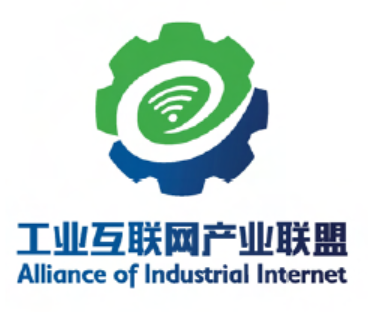 VR/AR应用案例    单位名称：                               联 系 人:                            手机号码：                               邮    箱：                           工业互联网产业联盟制2020年6月主标题：XXX VR/AR应用案例（总体要求：文字凝练，观点突出。每个案例总篇幅不超过5页，最好附以图形佐证。正文仿宋_GB2312字体，小三号）项目背景给出企业简介和项目痛点。(使用VR/AR技术的核心驱动)二、项目实施1.案例定位2.案例优势分析聚焦分析应用案例运用了哪些特色VR/AR技术，在哪些方面取得了重大突破。（案例的差异化）3.实施步骤及路径   给出具体的项目实施步骤，分析每个实施步骤的实施细节，涵盖运用的具体技术及使用的软硬件工具。（易于使用）4.案例推广应用价值   若本案例有向其他行业或领域推广的经验，描述一下具体的推广场景。若未形成推广应用，分析一下潜在的规模推广价值。（共性的、推广性的）三、实施效果描述案例实施效果，给出量化指标，可进行前后效果对比。（例如成本、生产效率、质量、专家知识库等）覆盖内容应用对象 工业/行业级 企业/集团级 局部典型应用覆盖内容应用深度 描述    诊断    预测    处置覆盖内容应用领域 设计    制造    管理    营销 全生命周期   仓储    物流覆盖内容行业 流程行业：                         多品种小批量离散行业：                   少品种大批量离散行业：                   建筑  交通                  覆盖内容重点技术涉及的单一领域技术或融合技术 AI        大数据        区块链  5G        工业互联网      VRAR行业突破性技术   云渲染    自然交互    跟踪技术  标定技术     近眼显示  工业互联网技术  开源平台   开源社区   其他先进技术（请添加）                